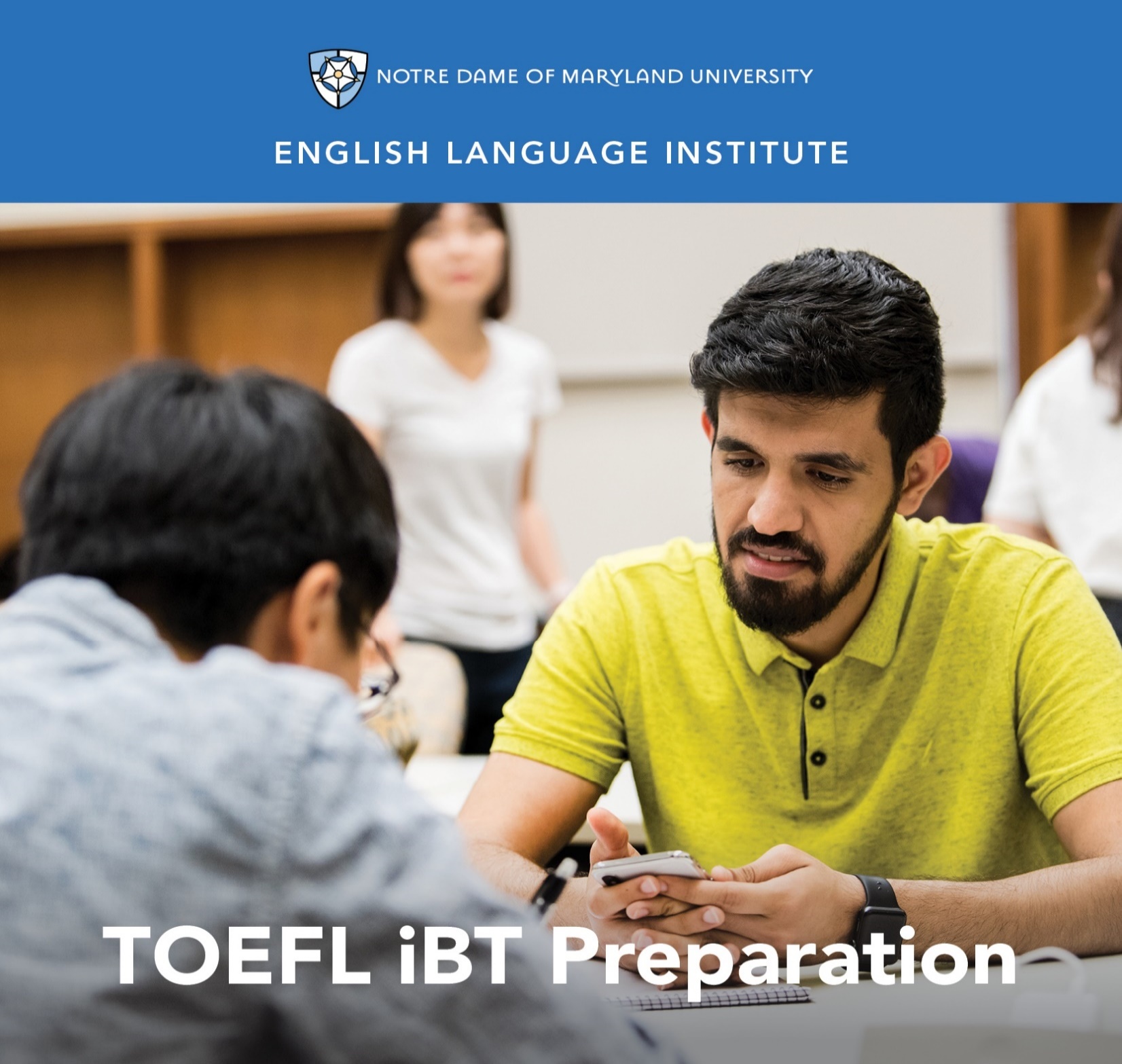 Change of Level Request Form: GRAMMAR 002(this section to be filled out by the student)Name:			Date:		Current Class:			Teacher:		Requested Class: 			Teacher:		I have spoken with my current teacher (circle one): Yes / NoI want to (circle one): move up / move down	I believe I have mastered the following GRM 002 Student Learning Outcomes (check the box ☑):GRM 002 A-SLOsCorrectly use possessive pronouns, adjectives and nouns in speaking and writing more consistentlyUse tenses learned in GRM 001 with positive/negative statements and questions in speaking and writing, while self-correctingCorrectly order words when using basic grammar in speaking and writing, more fluently and confidentlyUse compound sentences in speaking and writing, with few errorsBegin to use common subordinating conjunctions in speaking and writing, with errors Use the present real conditional sentences (real-life “ifs”) in speaking and writing, with errors Understand the differences between all ten modals and begin using them in speaking and writingBegin to use the past habitual tense (used to/would) in writing and speaking, with some errorsFrequently use the present perfect tense in speaking and writing, when necessaryBegin to use the past continuous tense correctly in speaking and writing, when appropriateCorrectly use reflexive pronouns (himself, herself) in speaking and writingGRM 002 B-SLOsCorrectly use a variety of sentence types, including coordination and subordination, to enhance spoken and written expressionBegin to use modal perfects (“could have gone”) in positive and negative statements and questionsBegin to use the future real conditional sentences (real-life future “ifs”) in speaking and writing, with some errorsUnderstand and begin to use the passive voice when appropriate, with errorsCorrectly use additions and responses (“so,” “too,” “either,” “but,”) as well as tag questions, in speakingUnderstand and more fluently use grammar learned in 002 A-SLOs in speaking and writing (this section to be filled out by the teacher)Teacher’s Comments: 											Teacher recommendation:	 remain in level	 change level	Current Teacher’s Signature:				____________Level change:			 approved		 deniedAdministrator’s Signature:	________________________________